                 JEDILNIK ŠOLA      2. – 6. januar  2023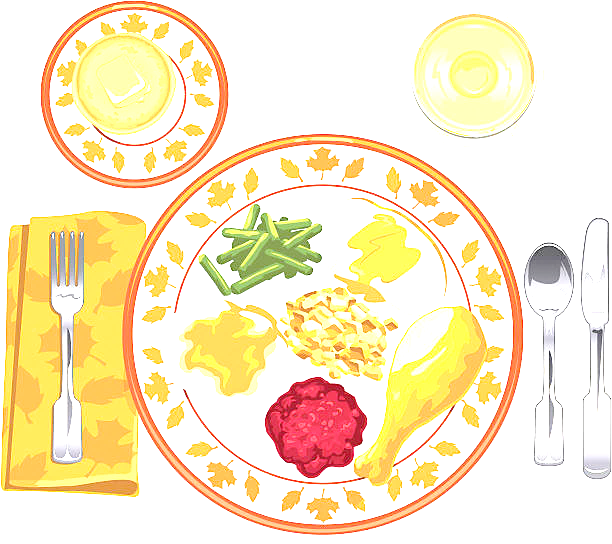 PONEDELJEK                                                         TOREKSREDA ČETRTEKPETEK                                                                                               DOBER TEK!                                                                                                                                              ALERGENIMalica:Kosilo:DELA PROST DANMalica:ČRNA ŽEMLJA, SUHA SALAMA, KISLA KUMARICA, PLANINSKI ČAJGLUTENZdrava šola:POMARANČEKosilo:KROMPIRJEV GOLAŽ, KRUH, PECIVO, SOK GLUTEN, JAJCA, MLEKO, OREŠKIMalica:BEL KRUH, MASLO, MARMELADA, KAKAV, JABOLKAGLUTEN, MLEKOKosilo:KOSTNA JUHA Z ZAKUHO, PIŠČANČJA RIŽOTA, KITAJSKO ZELJE S ČIČERIKO, SOKZELENA, GLUTEN, JAJCAMalica:KORUZNI KOSMIČI, MLEKOGLUTEN, MLEKOZdrava šola:BANANEKosilo:PEČENICA, MATEVŽ, KISLA REPA, SOK GLUTENMalica:PIRIN KRUH, TUNINA PAŠTETA, ČEŠNJEV PARADIŽNIK, SADNI ČAJ, MEŠANO SADJEGLUTEN, RIBEKosilo:TELEČJA OBARA Z ŽLIČNIKI, AJDOVI ŽGANCI, JAGODNI PUDING, VODAZELENA, GLUTEN, JAJCA, MLEKO